United StatesUnited StatesUnited StatesApril 2024April 2024April 2024April 2024SundayMondayTuesdayWednesdayThursdayFridaySaturday1234567891011121314151617181920Tax Day21222324252627Administrative Professionals Day282930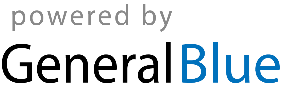 